№52  от  10 августа  2021гО внесении изменений в муниципальную программу «Комплексное развитие систем социальной инфраструктуры Семисолинского сельского поселения Моркинского муниципального района Республики Марий Эл на 2016-2033 годы»В соответствии с Федеральным законом от 06.10.2003 г. № 131-ФЗ «Об общих принципах организации местного самоуправления в Российской Федерации», Уставом Семисолинского сельского поселения Моркинского муниципального района, Республики Марий Эл, Бюджетным кодексом Российской Федерации,Семисолинская сельская администрация п о с т а н о в и  л о : 		1. Внести в муниципальную программу «Комплексное развитие систем социальной инфраструктуры Семисолинского сельского поселения Моркинского муниципального района Республики Марий Эл на 2016-2033 годы», утвержденное постановлением администрации муниципального образования «Семисолинское сельское поселение»   от 10 мая 2016 года №30 (далее – Программа)  следующие изменения:1.1. Таблицу 9. «Объекты местного значения в сфере культуры» Программы изложить в новой редакции (приложение № 1).      2. Обнародовать настоящее постановление  в установленном порядке на информационных стендах сельского поселения и разместить в информационно-телекомуникационной сети Интернет по адресу:  http://mari-el.gov.ru/morki/ semisola/      3. Контроль за исполнением настоящего постановления оставляю за собой.    Глава Семисолинской сельской администрации                        В.В.КонстантиновПриложение № 1 к постановлению АдминистрацииСемисолинского сельского поселенияот 10 августа 2021 года №52Таблица 9. «Объекты местного значения в сфере культуры»РОССИЙ ФЕДЕРАЦИЙМАРИЙ ЭЛ РЕСПУБЛИКАМОРКО МУНИЦИПАЛЬНЫЙ РАЙОНСЕМИСОЛА ЯЛЫСЕ АДМИНИСТРАЦИЙ                       ПУНЧАЛ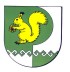 РОССИЙСКАЯ   ФЕДЕРАЦИЯ РЕСПУБЛИКА МАРИЙ ЭЛ МОРКИНСКИЙ МУНИЦИПАЛЬНЫЙ РАЙОН СЕМИСОЛИНСКАЯ СЕЛЬСКАЯ АДМИНИСТРАЦИЯПОСТАНОВЛЕНИЕ№ п/пНазначение и наименование объектаМестоположение объектаВид работ, которыйпланируется в целях размещения объектаСрок,до которого планируется размещение объекта, г.Площадь земельного участка, гаОсновные характеристики объектаОриентировоч-ная стоимость, млн. руб1.Строительство монумента посвященного павшим воинам в годы Великой Отечественной Войны  д. Шордур Моркинского района РМЭ»д.Шордур,ул.Центральная, уч.39Строительство20200,08Стена памяти участникам Великой Отечественной Войны. Сама стена из красных кирпичей  будет содержать надписи «Никто не забыт, ничто не забыто», Орден Великой Отечественной Войны 4 плиты, 4 надписи фамилии и имен участников из гранитных плит. Вокруг стены устраивается покрытие из брусчатки. Объект огораживается металлическими профильными штакетниками.  0,6462.Здание сельского дома культурыдеревня Шордурстроительство20230,63.Строительство обелиска посвященного павшим и участникам в Великой отечственной войне 1941-1945 г.г.д.Алмаметьево      по ул.Хасановастроительство20200,005 Обелиск памяти павшим и  участникам в Великой Отечественной войне.  Сама стена из красных кирпичей  будет содержать надписи «Вечная память павшим и участникам в Великой Отечественной войне 1941-1945 г.г.», в центральной  композиции  гранитная плита с установкой слэба с изображением сцен военного сражения, по обеим сторонам    4 гранитных плит с установкой слэбов с надписями фамилии и имен павших и  участников ВОВ. Вокруг стены устраивается покрытие из брусчатки. Объект огораживается кирпичными столбиками и металлической цепью.  0,5989604Строительство  пешеходного висячего  перехода «Радость путника» через р. Ировка в д.Алмаметьево Моркинского муниципального района Республики Марий Элд.Алмаметьевостроительство2022Строительство  перехода длиной 66 метрой ширина 1,5 метра1136